Publicado en  el 09/09/2016 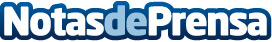 Llega a Barcelona el 47º Congreso de la Academia Internacional de Cerámica del 12 al 16 de semptiembreDatos de contacto:Nota de prensa publicada en: https://www.notasdeprensa.es/llega-a-barcelona-el-47-congreso-de-la Categorias: Internacional Nacional Artes Visuales Cataluña Actualidad Empresarial http://www.notasdeprensa.es